Самостоятельная работа«Общая характеристика природы материков и океанов» (1 часть)Вариант 1 1 уровень1. В какой древний материк входила Африка?а)  Гондвана; б) Лавразия;2. Выберите древнюю  платформу:а) Индостанская; б) Западно - Сибирская; в) Туранская;2 уровень3. Выберите денудационные  равнины:а) плоскогорье Декан;                      б) Восточно-Европейская равнина;в) Индо-Гангская низменность;      г) Бразильское плоскогорье;4. Какие географические объекты  относятся к Тихоокеанскому складчатому поясу?а) Урал; б) Анды; в) Альпы; г) Японские острова; д) Кордильеры; е) Кавказ;               ж) Курильские острова; з) Пиренеи;3 уровень:5.  Платформа –  это…6. Складчатая область – это…4 уровень:7. Выберите верное утверждение:а) В местах столкновения литосферных плит образуются глобальные складчатые пояса;б)  Полуостров Индостан входил в древний материк Гондвана;в) Горы Альпы образовались в результате столкновения Индо-Австралийской и Евразийской литосферных плит г) Западные  и Восточные Гаты по происхождению относятся к складчатым горам;д) В рельефе платформенным плитам соответствуют низменные равнины;е) При столкновении океанической и материковой литосферных плит образуются срединно-океанические хребты;ж) В геологическом прошлом существовал один материк Лавразия, который омывал океан Панталасса; з) Горы Кения, Арарат, Казбек по происхождения являются вулканическими; 8. Какие географические объекты, отмеченные на карте цифрами?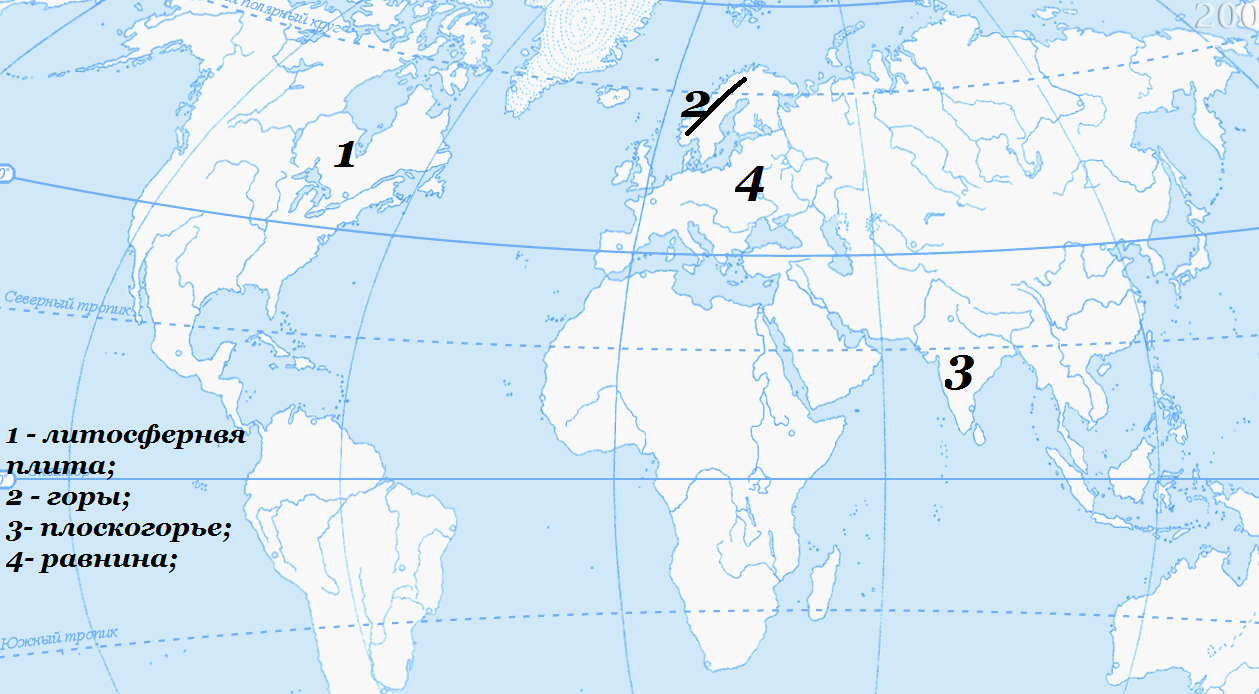 5 уровень9. Сформулируйте закон географической зональности. Что является основной причиной географической зональности?Самостоятельная работа«Общая характеристика природы материков и океанов» (1 часть)Вариант 2 1 уровень1. В какой древний материк входила Австралия?а) Лавразия; б) Гондвана;2. Выберите древнюю  платформу:а) Туранская; б) Западно - Сибирская; в) Восточно-Европейская;2 уровень3. Выберите аккумулятивные равнины:а) плоскогорье Декан;                  б) Индо-Гангская низменность;в) Великая Китайская равнина;   г) Бразильское плоскогорье;4. Какие географические объекты  относятся к Альпийско-Гималайскому складчатому поясу?а) Урал; б) Анды; в)Альпы; г)Карпаты; д) Кордильеры; е)Курильские острова;            ж) Кавказ; з)Пиренеи;3 уровень:5.  Литосферная плита–  это…6. Щит – это…4 уровень:7. Выберите верное утверждение:а) Столкновение двух материков литосферных плит приводит к образованию срединно-океанических хребтов;б) В пределах Тихоокеанского вулканического кольца расположено около 80 % всех действующих вулканов;г) Скандинавские горы по происхождению относятся к складчатым горам;д) При столкновении Индо-Австралийской и Евразийской литосферных плит возникли Гималаи – высочайшие в мире горы;е) В результате столкновения материковой и океанической литосферных плит образуются глубоководные желоба и островные дуги;ж) В рельефе щитам соответствуют низменные равнины;з) Северная Америка входила в древний материк Гондвана;и) По происхождению горы Альпы относятся к складчатым;8. Какие географические объекты, отмеченные на карте цифрами?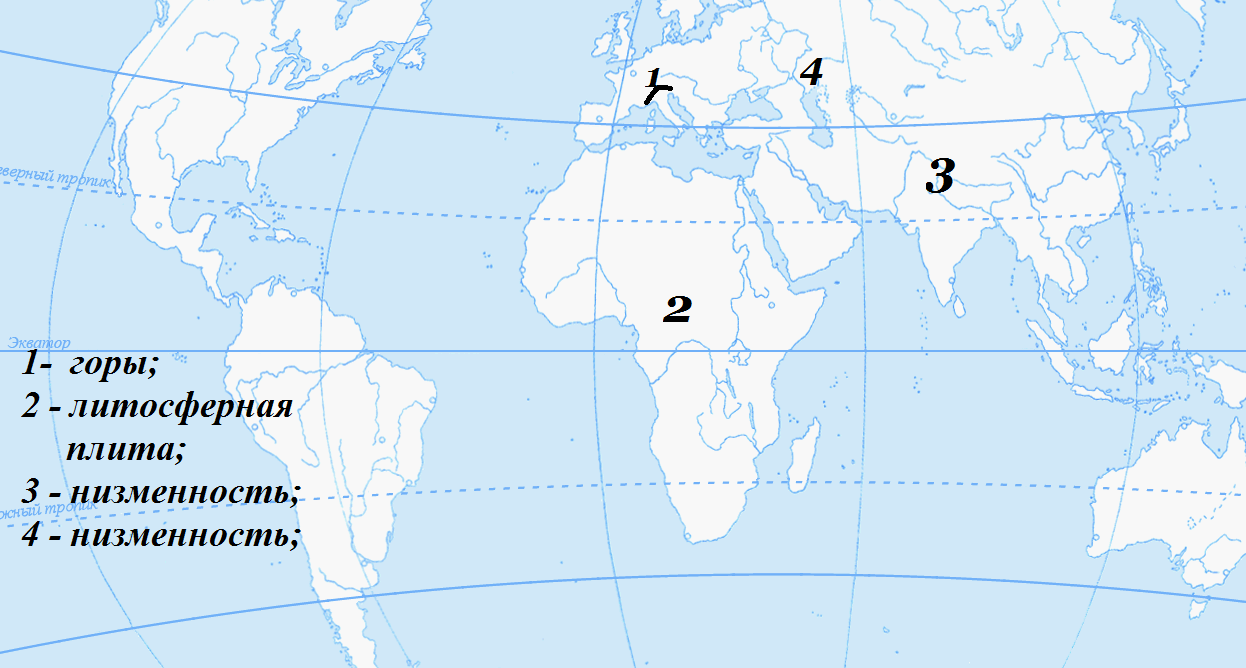 5 уровень9.Назовите основные свойства географической оболочки и приведите примеры их проявления.